Таблица 1.Перечень разработан в обобщенном в виде с учетом возможностей адаптации под любой внедряемый проект.Как видно из таблицы, всех стейкхолдеров мы распределил на три основные группы в соответствии с их позицией в реализуемой деятельности.Выявленные стейкхолдеры находятся друг с другом в следующей системе связей. 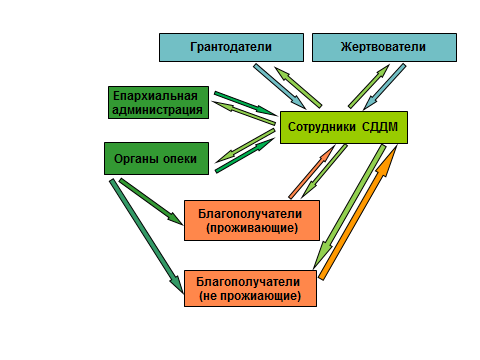  При этом Сотрудники СДДМ играют роль проводника между остальными заинтересованными группами, одновременно сами являясь одной из заинтересованных групп. Таким образом, полученная система имеет достаточно разветвленные внутренние связи, при этом один из стейкхолдеров является узловым, играя собственно образующую для системы роль.Стейкхолдеры Смоленкского дома для мамыСтейкхолдеры Смоленкского дома для мамыСтейкхолдеры Смоленкского дома для мамыВнешниеДонорыГрантодателиВнешниеДонорыЖертвователиВнешниеРеципиенты I уровняЕпархиальная администрацияВнешниеРеципиенты I уровняОрганы опекиВнутренниеРеципиенты I уровняСотрудники ДДМВнутренниеРеципиенты II уровняБлагополучатели Центра (проживающие)ВнешниеРеципиенты II уровняБлагополучатели Центра(не проживающие)